King Saud University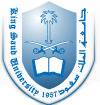 College of Applied Medical sciencesDepartment of Optometry and Vision SciencesName:                                                                         ID First Practical Mid-term ExamRecording PaperCase History: (case#:___)Vision Acuity: 